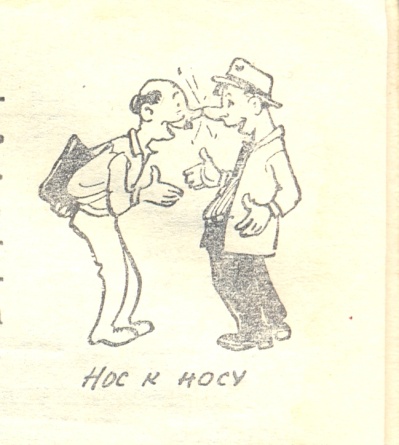 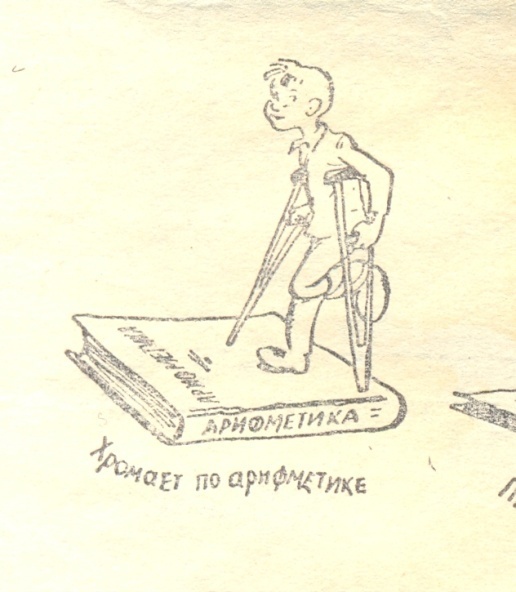 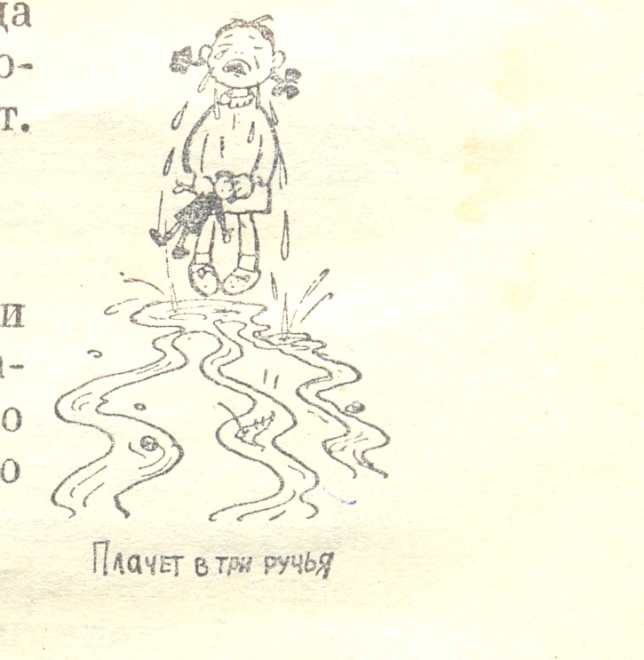 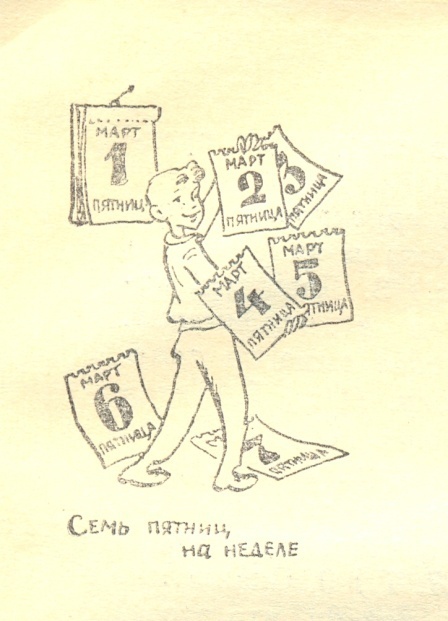 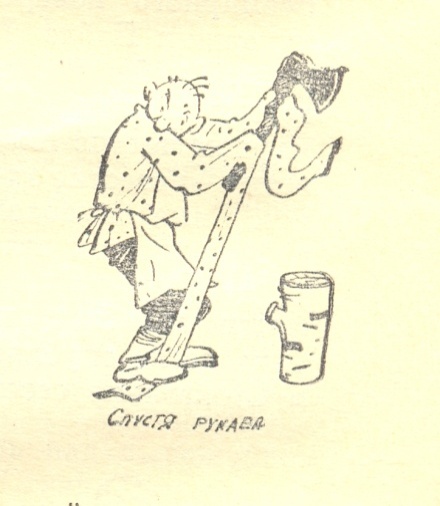 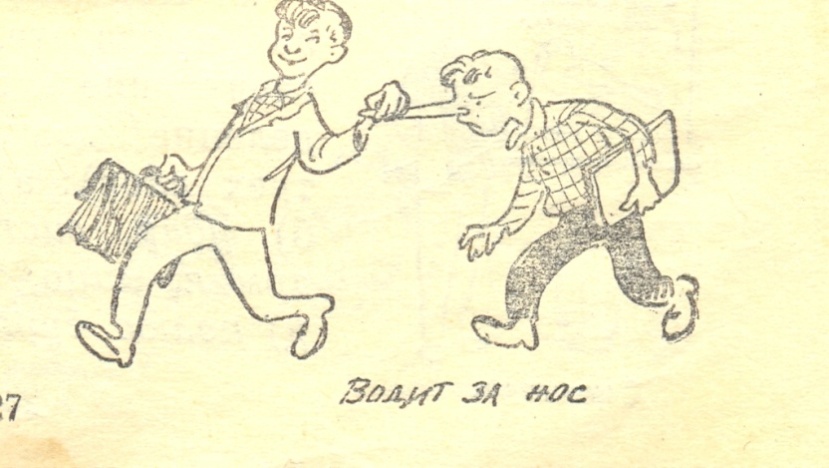 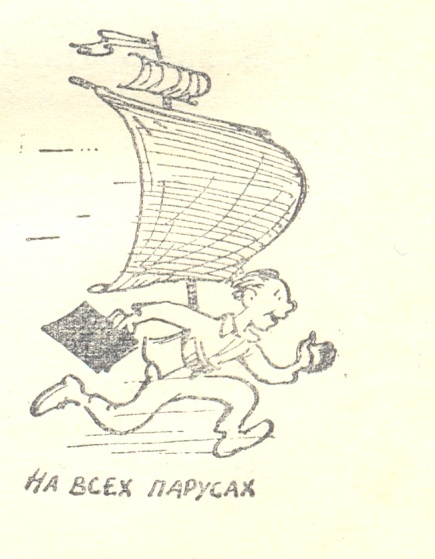 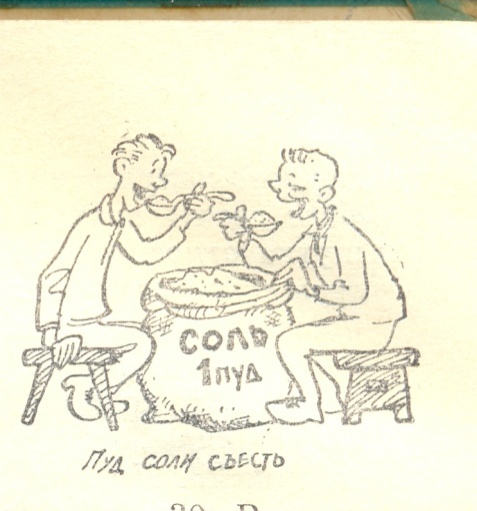 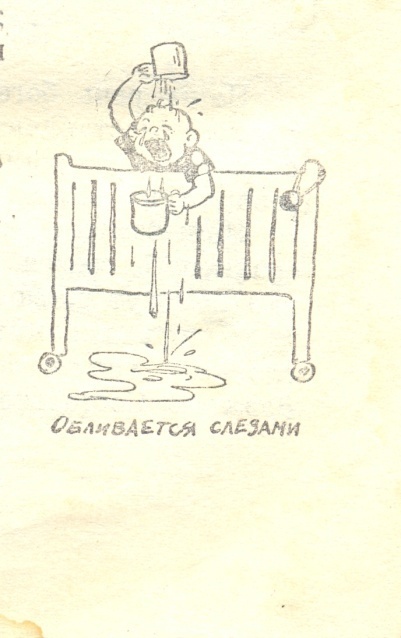 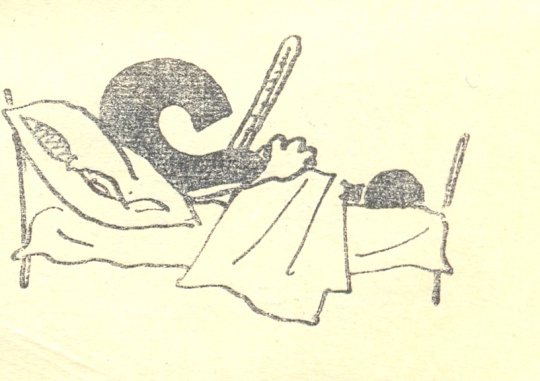 Воспрянуть духомИдти ко днуДиву даватьсяПитать надеждуВылетело из головыНе вешать носНавострить лыжиСколько душе угодноНе за горамиКак снег на головуВо все горлоНе покладая рукСо всех ногНадуть губыОставить в дуракахВ час по чайной ложкеободритьсятонутьудивлятьсянадеятьсязабытьне уныватьубегатьвдовольрядомвнезапногромкоусерднобыстрообидетьсяобманутьмедленно